    NEOS MARMARAS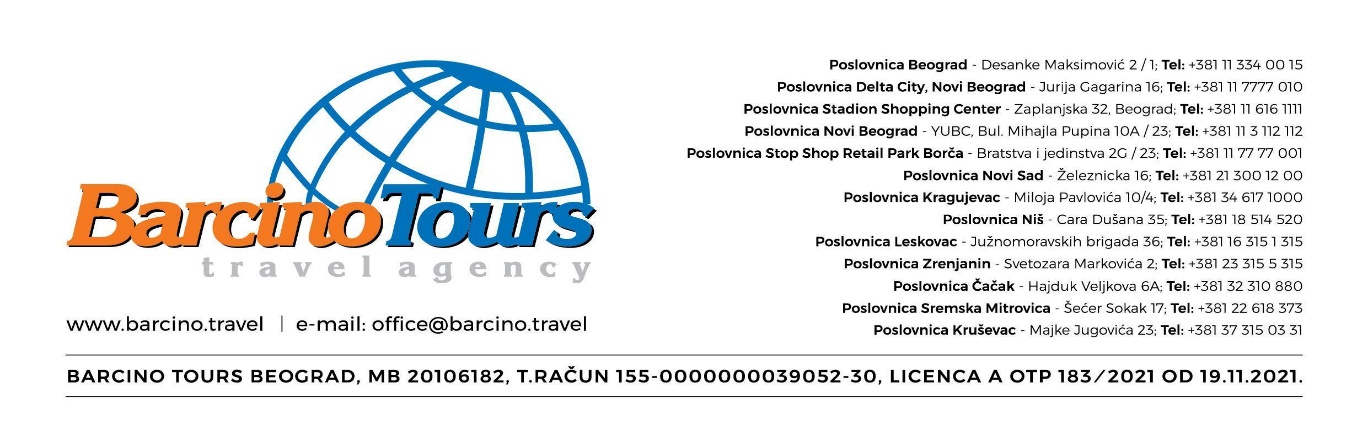              -ARANŽMANI NA 10 NOĆENJA-	                                                                                                                                                                                                                                     Cenovnik br. 1 od 01.10.2023.*Cene označene zvezdicom su cene paket aranžmana (smeštaj, prevoz ali bez teritorijalne doplate za prevoz) po osobi*Legenda: 1/2 Std – Dvokrevetni studio; 1/2+1 Std – Dvokrevetni studio sa pomoćnim krevetom; 1/2 Std SV – Dvokrevetni studio sa pogledom na more; 1/3 Std – Trokrevetni studio; 1/3 Duplex – Trokrevetni apartman sa  dve odvojene spavaće sobe i odvojenom kuhinjom; 1/3 Mez - Trokrevetni mezonet sa dva kreveta u jednom nivou i jednim krevetom na galeriji; 1/4 App – Četvorokrevetni apartman; 1/4+1 App – Četvorokrevetni apartman sa  pomoćnim ležajem; 1/4+1 Duplex – Četvorokrevetni duplex apartman sa pomoćnim ležajem; 1/4 Std – Četvorokrevetni studio; 1/4 Duplex – Četvorokrevetni apartman sa dve odvojene spavaće sobe i odvojenom kuhinjom; 1/4 Mez – Četvorokrevetni mezonet sa dva kreveta u jednom nivou i tri kreveta na galeriji; 1/5 Mez – Petokrevetni mezonet sa dva kreveta u jednom nivou i tri kreveta na galeriji; 1/5 Duplex – Petokrevetni apartman sa dve  odvojene spavaće sobe i odvojenom kuhinjom; 1/5 App – Petokrvetni apartman sa jednom odvojenom sobom; 1/6 Duplex - Šestokrevetni apartman sa dve odvojene spavaće sobe i odvojenom kuhinjom; 1/6 App – Šestokrevetni  apartman sa jednom odvojenom sobom. Popusti – FIRST MINUTE:Za gotovinske uplate, celokupnog iznosa prilikom rezervacije, do 30.oktobra odobravamo popust od 17%Za gotovinske uplate, celokupnog iznosa prilikom rezervacije, do 31.januara odobravamo popust od 15%Za gotovinske uplate, celokupnog iznosa prilikom rezervacije, do 28.februara odobravamo popust od 10%Za gotovinske uplate, celokupnog iznosa prilikom rezervacije, do 30.aprila odobravamo popust od 5%USLOVI I PROGRAM PUTOVANJA: 1. dan: Sastanak putnika na mestu polaska. Noćna vožnja sa kraćim usputnim odmorima.  2. dan – 11. dan: Neos Marmaras – dolazak, smeštaj, boravak na bazi izabrane usluge, noćenje.  11. dan: Neos Marmaras – napuštanje objekta u 9h (po lokalnom vremenu), polazak autobusa u dogovoreno vreme. Vožnja sa kraćim usputnim odmorima.  12. dan: Dolazak na mesto polaska.  Kraj usluga. U cenu aranžmana je uračunato: usluge pratioca grupe, smeštaj (apartman / studio I kategorije) na bazi 10 noćenja,  u smenama sa * uračunat je i prevoz putnika do navedene destinacije ali bez doplate za mesta polaska severno od Niša,  usluge predstavnika agencije.  U cenu aranžmana nije uračunato:  autobuski prevoz po cenovniku iz tabele (osim u slučaju smena sa * gde je prevoz uračunat, bez doplate za mesta polaska severno od Niša),  međunarodno zdravstveno osiguranje putnika – uplata može da se vrši kod organizatora putovanja po cenovnicima osiguravajuće kuće obaveznu doplatu na ime “stay over” taxe od 0,5 eura po danu po sobi, plaćanje se vrši na licu mesta ( podložna je promeni za sezonu 2024) programom nenavedene usluge,  individualni i ostali troškovi putnika. Prevoz se vrši autobusima turisticke klase, visokopodni autobus ili dabldeker veličine (TV, klima, DVD, WC...). Orijentaciono vreme i mesto polaska autobusa, orijentaciona vremena i mesta eventualnih usputnih priključivanja grupi: NOVI SAD 17.30h (ATP Vojvodina); BEOGRAD 19.00h ( Parking muzeja “25.MAJ” - Kuća cveća);  KOLARI 19.30 h (motel Kolari/pumpa Jugopetrol); POŽAREVAC 19.40 h (naplatna rampa-restoran ,,Požarevačka petlja”); VELIKA PLANA 20.00 h (odmorište Krnjevo); SVILAJNAC, TOPOLA 20.15 h (motel Stari Hrast);  BATOČINA 20.30 h (motel Kapija Šumadije); JAGODINA 21.00 h (parking kod megamarketa DIS); ĆUPRIJA 21.05 h (motel Ravanica); PARAĆIN 21.15 h (restoran Tito, pauza u trajanju ne više od 30 minuta); POJATE  22.00 h (restoran Evropa); ALEKSINAC 22.15 h (Motel Istanbul); NIŠ 23.00 h (parking kod megamarketa DIS); LESKOVAC 00.40 h (motel Bavka); PAUZA KOD MOTELA BAVKA 00 – 00.40 (u trajanju od 40 min);  VRANJE 01.15h (Motel Vranje). Svi putnici su u obavezi da se na mestu polaska pojave 30 minuta ranije u odnosu na planirana vremena. Orijentaciono vreme i mesto polaska transfera: KRALJEVO 19h (parking kod  megamarketa DIS); KRAGUJEVAC 20.00h (parking kod megamarketa Lidl); ČAČAK 18.30h (Parking Roda Centra), ZRENJANIN 17.30h (parking kod Nove Pijace). U slučaju dodatnih, organizovanih transfera, moguće je  čekanje prevoza do 60ak minuta. Organizator ima pravo da skrene prevozno sredstvo do 20ak km sa glavne maršute radi skupljanja putnika i nema obavezu obaveštavanja putnika o tome. Organizator odredjuje mesta polaska i  dolaska, mesta i dužinu trajanja pauze. Tačno vreme dolaska i povratka nije moguće predvideti precizno, jer u mnogome zavise od zadržavanja na graničnim prelazima i carinskih formalnosti (u proseku putovanje može trajati  12-17 časova). Prevoz putnika i njihovog prtljaga u odredištu se vrši do 300 – 500 m od vila. Povratak autobusa za Srbiju je poslednjeg dana boravka, iz NEOS MARMARASA 21.15h. Predvidjeno zadržavanje u Free shopu u  povratku je do 30 min. Mesta predvidjena za izlazak putnika u povratku su na svim navedenim i dozvoljenim izlazištima duž magistralnog i auto puta u Srbiji. Uslovi plaćanja: 50% prilikom prijavljivanja, ostatak najkasnije 30 dana pre datuma polaska na put. Ukoliko stranke ne izvrše uplatu preostalog iznosa do pune cene aranžmana u predvidjenom roku, smatra se da su odustali od korišćenja  aranžmana i da je rezervacija otkazana.  Čekovima gradjana: 50% akontacija, ostatak u jednakim mesečnim ratama do 10.12.2024. Čekovi mogu biti datumirani samo na datume 01., 05.  i 10. u mesecu. Administrativna zabrana: 50% akontacija, ostatak do 10.12.2024.Korisnici Banca Intesa kreditnih kartica aranžmane mogu plaćati i na rate, bez kamate, tako što bi 50% akontacije platili odmah, a ostatak na najviše šest mesečnih rata ali najkasnije do 10.12.2024. – Sve cene su izražene u eurima, a plaćanje se vrši u dinarskoj protivvrednosti po srednjem kursu NBS na dan uplate.CENA AUTOBUSKOG PREVOZA Polazak grupe je dan ranije u odnosu na datum početka smene, iz tabele. U smenama sa *, u slučaju sopstvenog prevoza cena se umanjuje za 20 eura. Program SITONIJA SA KUĆNOG PRAGA obuhvata transfer mini busom od kućne adrese putnika (iz mesta iz tabele) do lokacije gde grupu preuzima autobus i dalji transfer do odabrane vile ili hotela. Ukoliko stranke imaju  želju da odaberu sedište, to je moguće uz doplatu od 20 eura po osobi. Takvi zahtevi se podnose i uplaćuju prilikom prijave za aranžman. Sezona, uslovi za decu do 7 godina: – jedno dete, do 7 god., u krevetu sa roditeljima – besplatno. Dva deteta se tretiraju kao jedna odrasla osoba. Vansezona (smene sa zvezdicom): 1. Doplata za single sobu (1/1) je puna cena koju plaća druga osoba. 2. Uslovi za decu do 7 godina i doplate za pomoćne krevete (popusti važe samo kada već postoje dve puno plative osobe): - deca plaćaju 70% od cene aranžmana, imaju svoj krevet i sedište u autobusu. - korišćenje dečijeg kreveca je omogućeno uz doplatu od 2 eura dnevno. - osoba u pomoćnom ležaju plaća 70% od cene aranžmana, ima pomoćni krevet i sedište u autobusu.  3. Uslovi za neiskorišćene krevete u smeštajnim jedinicama: - Kreveti koji se ne koriste, a nalaze se u sobi se naplaćuju 70% od cene aranžmana NAPOMENA:  • U studije ili apartmane se ulazi prvog dana boravka od 15:30h (po lokalnom vremenu), a studiji i apartmani se napuštaju poslednjeg dana boravka do 09:00h (po lokalnom vremenu). Putnici ulaze u očišćenu i  spremljenu smeštajnu jedinicu, ali su u obavezi da tokom svog boravka sami vode računa o higijeni iste. U svim apartmanima i studijima postoji osnovni kuhinjski pribor i oprema, ali ne i peškiri, toalet papir i sredstva  za higijenu. Biranje spratnosti, pogleda ili broja sobe nije moguće, osim kada u programu nije drugačije navedeno. • U slučaju nedovoljnog broja prijavljenih putnika agencija zadržava pravo da pojedine polaske otkaže ili organizuje u saradnji sa drugom agencijom. Minimalni broj putnika za organizaciju aranžmana je 30. U slučaju  otkaza, minimalni rok je 20 dana pre početka aranžmana. • Organizator zadržava pravo da putem LAST MINUTE ponude proda svoje slobodne kapacitete po cenama koje su drugačije od onih u cenovniku. Stranke koje su uplatile aranžman po cenama objavljenim u ovom  cenovniku nemaju pravo da potražuju nadoknadu na ime razlike u ceni. Organizator ovog putovanja je T. A. Barcino Tours, Beograd. Licenca A OTP 183/2021 od 19.11.2021.Web sajt www.barcino.travel, Katalog „Leto 2024.“ kao i Opšti Uslovi Putovanja Barcino Tours-a su sastavni deo ovog cenovnika.Vila Tip20.05 - 30.0530.05 - 09.0604.06 - 14.0609.06 - 19.0614.06 - 24.0619.06 - 29.0624.06 - 04.0729.06 - 09.0704.07 - 14.0709.07 - 19.0714.07.-24.07. 19.07.-29.07. 24.07.-03.08. 29.07.-08.08. 03.08.-13.08. 08.08.-18.08.13.08 - 23.0818.08 - 28.0823.08 - 02.0928.08 - 07.0902.09 - 12.0907.09 - 17.0912.09 - 22.0917.09 - 27.0922.09 - 02.10Vila Simonitiko TV, AC -bazen 1/2 Std 135* 195* 210* 225* 240* 455 500 545 585 625 665 655 645 515 230* 210* 185* 175* 160* 105*Vila Simonitiko TV, AC -bazen 1/3 Std 120* 150* 160* 170* 180* 485 530 575 625 675 695 685 675 555 180* 170* 155* 150* 140* 105*Vila Simonitiko TV, AC -bazen 1/4 Std 110* 130* 145* 155* 165* 555 585 615 670 725 775 755 715 625 165* 155* 140* 130* 120* 105*Vila Simonitiko TV, AC -bazen 1/4 App 115* 135* 150* 165* 175* 595 635 675 740 805 895 855 825 695 175* 165* 150* 140* 125* 105*Vila Simonitiko TV, AC -bazen 1/5 Duplex 105* 120* 135* 150* 160* 665 695 725 790 855 950 905 865 740 155* 145* 130* 120* 110* 95*Vila Simonitiko TV, AC -bazen 1/6 Duplex 95* 110* 125* 135* 140* 695 725 755 820 885 980 955 895 770 140* 130* 115* 110* 100* 95*Vila Simonitiko TV, AC -bazen Upotreba klime Uračunata Uračunata Uračunata Uračunata Uračunata Uračunata Uračunata Uračunata Uračunata Uračunata Uračunata Uračunata Uračunata Uračunata Uračunata Uračunata Uračunata Uračunata Uračunata UračunataVila Mariffela TV, AC1/2 Mez 130* 150* 195* 245* 280* 565 610 655 690 725 795 785 745 610 245* 230* 215* 170* 130* 95*Vila Mariffela TV, AC1/3 Mez 110* 125* 155* 185* 205* 575 620 665 700 735 805 795 755 620 200* 195* 185* 150* 115* 95*Vila Mariffela TV, AC1/4 Mez 95* 120* 145* 175* 185* 585 630 675 710 745 815 805 765 630 165* 155* 145* 130* 110* 95*Vila Mariffela TV, ACUpotreba klime Uračunata Uračunata Uračunata Uračunata Uračunata Uračunata Uračunata Uračunata Uračunata Uračunata Uračunata Uračunata Uračunata Uračunata Uračunata Uračunata Uračunata Uračunata Uračunata UračunataVila Zeppos TV, AC1/2 Std 125* 155* 180* 200* 225* 435 485 535 580 625 665 655 625 535 255* 235* 210* 165* 125* 95*Vila Zeppos TV, AC1/2+1 Std 125* 155* 180* 200* 225* 465 515 565 610 655 695 685 655 550 255* 235* 210* 165* 125* 95*Vila Zeppos TV, AC1/4 Std 90* 110* 135* 160* 170* 505 560 615 660 705 755 745 705 600 155* 140* 125* 115* 105* 95*Vila Zeppos TV, AC1/4 App 95* 120* 145* 175* 180* 600 645 695 730 765 840 830 790 660 165* 150* 135* 125* 115* 95*Vila Zeppos TV, AC1/4 Duplex 90* 110* 135* 155* 165* 635 685 735 765 795 875 865 835 700 145* 135* 120* 115* 105* 95*Vila Zeppos TV, AC1/6 App 85* 100* 120* 135* 140* 675 725 775 805 835 905 895 870 730 130* 120* 110* 105* 95* 95*Vila Zeppos TV, ACUpotreba klime Uračunata Uračunata Uračunata Uračunata Uračunata Uračunata Uračunata Uračunata Uračunata Uračunata Uračunata Uračunata Uračunata Uračunata Uračunata Uračunata Uračunata Uračunata Uračunata UračunataVila Nestor TV, AC1/2 Std 115* 135* 165* 195* 215* 405 440 480 530 585 625 615 585 505 245* 225* 200* 160* 125* 95*Vila Nestor TV, AC1/2+1 Std 115* 135* 165* 195* 215* 435 480 525 575 625 665 655 625 525 245* 225* 200* 160* 125* 95*Vila Nestor TV, ACUpotreba klime Uračunata Uračunata Uračunata Uračunata Uračunata Uračunata Uračunata Uračunata Uračunata Uračunata Uračunata Uračunata Uračunata Uračunata Uračunata Uračunata Uračunata Uračunata Uračunata UračunataVila Agapi TV, AC1/2 Std 115* 150* 175* 195* 210* 385 400 415 445 475 495 485 465 410 210* 180* 155* 140* 125* 95*Vila Agapi TV, AC1/3 Std 95* 130* 140* 150* 160* 415 435 455 490 525 555 545 515 460 165* 150* 135* 125* 115* 95*Vila Agapi TV, AC1/4 Std 85* 115* 125* 130* 140* 455 475 495 525 555 595 585 555 495 140* 130* 120* 115* 105* 95*Vila Agapi TV, AC1/4 App 95* 120* 130* 140* 145* 485 510 535 565 595 635 625 595 535 150* 140* 130* 120* 110* 95*Vila Agapi TV, AC1/5 App 85* 115* 125* 130* 135* 505 530 555 585 615 655 645 615 555 130* 125* 120* 110* 100* 95*Vila Agapi TV, ACUpotreba klime Uračunata Uračunata Uračunata Uračunata Uračunata Uračunata Uračunata Uračunata Uračunata Uračunata Uračunata Uračunata Uračunata Uračunata Uračunata Uračunata Uračunata Uračunata Uračunata UračunataVila Marmaras TV, AC1/2 Std 105* 145* 180* 220* 235* 445 470 495 535 575 615 615 575 495 240* 225* 210* 165* 125* 95*Vila Marmaras TV, AC1/3 Std 95* 130* 155* 180* 185* 485 515 545 580 615 665 665 625 605 210* 195* 180* 145* 115* 95*Vila Marmaras TV, ACUpotreba klime Uračunata Uračunata Uračunata Uračunata Uračunata Uračunata Uračunata Uračunata Uračunata Uračunata Uračunata Uračunata Uračunata Uračunata Uračunata Uračunata Uračunata Uračunata Uračunata UračunataHotel Star Paradise 2* TV, AC - bazen - Paradiso plaža1/2 Std 125* 165* 190* 215* 265* 575 625 675 725 775 795 790 745 570 235* 225* 215* 180* 145* 105*Hotel Star Paradise 2* TV, AC - bazen - Paradiso plaža1/3 Std 115* 145* 165* 185* 205* 595 645 695 750 805 825 815 775 610 185* 180* 175* 150* 125* 105*Hotel Star Paradise 2* TV, AC - bazen - Paradiso plaža1/4 Std 105* 125* 145* 165* 175* 615 680 745 800 855 875 865 825 665 160* 155* 150* 135* 115* 105*Hotel Star Paradise 2* TV, AC - bazen - Paradiso plažaUpotreba klime Uračunata Uračunata Uračunata Uračunata Uračunata Uračunata Uračunata Uračunata Uračunata Uračunata Uračunata Uračunata Uračunata Uračunata Uračunata Uračunata Uračunata Uračunata Uračunata UračunataVila Akrogiali TV, AC1/2 Std 105* 125* 160* 195* 210* 380 420 460 505 555 605 595 555 490 245* 225* 200* 160* 125* 95*Vila Akrogiali TV, AC1/2+1 Std 105* 125* 160* 195* 210* 415 460 505 550 595 645 635 595 510 245* 225* 200* 160* 125* 95*Vila Akrogiali TV, AC1/3 Duplex 95* 120* 155* 190* 205* 555 600 645 680 715 795 785 735 675 235* 215* 190* 150* 115* 95*Vila Akrogiali TV, AC1/4 Duplex 95* 120* 145* 175* 175* 585 630 675 710 745 825 815 765 745 210* 190* 165* 140* 115* 95*Vila Akrogiali TV, AC1/4+1 Duplex 95* 120* 145* 175* 175* 600 645 695 730 765 850 840 790 755 210* 190* 165* 140* 115* 95*Vila Akrogiali TV, AC1/4 App 90* 115* 125* 165* 150* 575 620 665 700 735 865 855 755 715 200* 165* 155* 120* 110* 95*Vila Akrogiali TV, AC1/4+1 App 90* 115* 125* 165* 150* 595 635 695 720 765 835 825 785 735 200* 165* 155* 120* 110* 95*Vila Akrogiali TV, ACUpotreba klime Uračunata Uračunata Uračunata Uračunata Uračunata Uračunata Uračunata Uračunata Uračunata Uračunata Uračunata Uračunata Uračunata Uračunata Uračunata Uračunata Uračunata Uračunata Uračunata UračunataOdrasli Deca do 10 god. *imaju sedište* Cena karte u jednom pravcu Doplata za prevoz u smenama sa *Novi Sad 95 eura 85 eura 75 eura 25 euraBeograd 85 eura 75 eura 65 eura 20 euraJagodina, Ćuprija, Paraćin, Pojate 85 eura 75 eura 65 eura 20 euraNiš, Leskovac 75 eura 65 eura 55 eura /Cene transfera i autobuskog prevoza po programu: SITONIJA SA KUĆNOG PRAGACene transfera i autobuskog prevoza po programu: SITONIJA SA KUĆNOG PRAGACene transfera i autobuskog prevoza po programu: SITONIJA SA KUĆNOG PRAGACene transfera i autobuskog prevoza po programu: SITONIJA SA KUĆNOG PRAGACene transfera i autobuskog prevoza po programu: SITONIJA SA KUĆNOG PRAGAKragujevac, Kruševac 90 eura 80 eura 70 eura 25 euraŠabac, Loznica, Valjevo, Subotica, Sombor, Apatin,  Vršac, Užice, Čačak, Kraljevo, Vrnjačka Banja, Zrenjanin,  Kikinda, Negotin, Bor, Zaječar105 eura 95 eura 85 eura 40 eura